§13178.  Trust accountsEvery agency shall maintain a federally insured account or accounts in a financial institution authorized to do business in this State, as defined in Title 9‑B, section 131, subsection 17‑A, or a credit union authorized to do business in this State, as defined in Title 9‑B, section 131, subsection 12‑A, for the sole purpose of depositing all earnest money deposits and all other money held by it as an agency in which its clients or other persons with whom it is dealing have an interest. The trust account and withdrawal orders, including all checks drawn on the account, must name the subject agency and be identified as a real estate trust account. Real estate trust accounts must be free from trustee process, except by those persons for whom the brokerage agency has made the deposits and then only to the extent of the interest. The designated broker, except for an amount necessary to maintain the accounts not to exceed an amount prescribed by commission rule, shall withdraw from the accounts all fees due within 30 days after but not until consummation or termination of the transaction when the designated broker makes or causes to be made a full accounting to the broker's principal. The designated broker shall maintain trust accounts and supporting records in a manner prescribed by commission rule. These accounts and records must be open for inspection by the director or the director's authorized representative at the agency's place of business during generally recognized business hours. Upon order of the director, the designated broker shall authorize the director in writing to confirm the balance of funds held in all agency trust accounts.  Rules adopted pursuant to this section are routine technical rules as defined in Title 5, chapter 375, subchapter 2‑A.  [PL 2005, c. 378, §5 (AMD); PL 2005, c. 378, §29 (AFF).]SECTION HISTORYPL 1987, c. 395, §A212 (NEW). PL 2005, c. 378, §5 (AMD). PL 2005, c. 378, §29 (AFF). The State of Maine claims a copyright in its codified statutes. If you intend to republish this material, we require that you include the following disclaimer in your publication:All copyrights and other rights to statutory text are reserved by the State of Maine. The text included in this publication reflects changes made through the First Regular and Frist Special Session of the 131st Maine Legislature and is current through November 1, 2023
                    . The text is subject to change without notice. It is a version that has not been officially certified by the Secretary of State. Refer to the Maine Revised Statutes Annotated and supplements for certified text.
                The Office of the Revisor of Statutes also requests that you send us one copy of any statutory publication you may produce. Our goal is not to restrict publishing activity, but to keep track of who is publishing what, to identify any needless duplication and to preserve the State's copyright rights.PLEASE NOTE: The Revisor's Office cannot perform research for or provide legal advice or interpretation of Maine law to the public. If you need legal assistance, please contact a qualified attorney.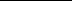 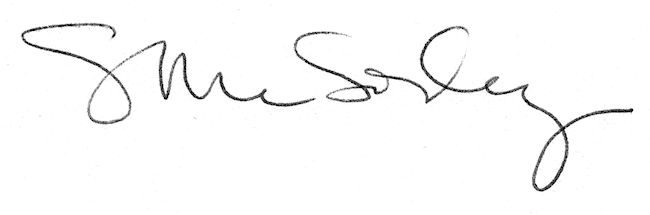 